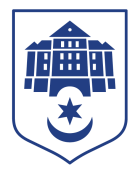 ТЕРНОПІЛЬСЬКА МІСЬКА РАДАПОСТІЙНА КОМІСІЯз питань економіки, промисловості, транспорту і зв’язку, контролю за використанням комунального майна, зовнішніх зв’язків, підприємницької діяльності, захисту прав споживачів та туризмуПротокол засідання комісії №10Від  03.09.2021Всього членів комісії: 	(4) Ольга Шахін, Віталій Хоркавий, Мар’яна Юрик, Мар’ян КозбурПрисутні члени комісії: 	(4) Ольга Шахін, Віталій Хоркавий, Мар’яна Юрик, Мар’ян КозбурКворум є. Засідання комісії правочинне.На засідання комісії запрошені:Олег Вітрук - начальник управління транспортних мереж та зв’язку;Катерина Вишньовська – головний спеціаліст організаційного відділу ради управління організаційно– виконавчої роботи.Головуюча – голова комісії Ольга ШахінСлухали:	Про затвердження порядку денного.Виступив:	Олег Вітрук, який запропонував сформувати порядок денний засідання наступними питаннями:Про розгляд проекту рішення виконавчого комітету міської ради «Про забезпечення роботи міського автомобільного транспорту».Про розгляд проекту рішення виконавчого комітету міської ради «Про забезпечення роботи міського електричного транспорту».Результати голосування за затвердження порядку денного: За – 4, проти-0, утримались-0. Рішення прийнято. ВИРІШИЛИ:	Затвердити порядок денний комісії:Порядок денний засідання:Перше питання порядку денного СЛУХАЛИ: 	Про розгляд проекту рішення виконавчого комітету міської ради «Про забезпечення роботи міського автомобільного транспорту».ДОПОВІДАВ: 	Олег Вітрук ВИСТУПИЛИ:       Ольга Шахін, Віталій Хоркавий, Мар’яна Юрик, Мар’ян КозбурРезультати голосування: За – 4, проти-0, утримались-0. Рішення прийнято.ВИРІШИЛИ: 	Проект регуляторного акта проекту рішення виконавчого комітету міської ради «Про забезпечення роботи міського автомобільного транспорту» відповідає вимогам  Закону України «Про засади державної регуляторної політики у сфері господарської діяльності».Друге питання порядку денного СЛУХАЛИ: 	Про розгляд проекту рішення виконавчого комітету міської ради «Про забезпечення роботи міського електричного транспорту».ДОПОВІДАВ: 	Олег Вітрук ВИСТУПИЛИ:       Ольга Шахін, Віталій Хоркавий, Мар’яна Юрик, Мар’ян КозбурРезультати голосування: За – 4, проти-0, утримались-0. Рішення прийнято.ВИРІШИЛИ: 	Проект регуляторного акта проекту рішення виконавчого комітету міської ради «Про забезпечення роботи міського електричного транспорту» відповідає вимогам  Закону України «Про засади державної регуляторної політики у сфері господарської діяльності».Голова комісії							  Ольга ШахінСекретар комісії							Мар’яна ЮрикПро розгляд проекту рішення виконавчого комітету міської ради «Про забезпечення роботи міського автомобільного транспорту».Про розгляд проекту рішення виконавчого комітету міської ради «Про забезпечення роботи міського електричного транспорту».